Minutes of the Meeting of the Royal Botanic Garden Edinburgh (RBGE) Board of Trusteesheld in the North West Castle Hotel, Stranraer DG9 8EH on Thursday 28 June 2018 at 0900Present: 	Sir Muir Russell	Chairman of Trustees	Dr David Hamilton	Trustee	Mrs Patricia Henton	Trustee	Prof Thomas Meagher	Trustee 	Ms Diana Murray	Trustee 	Prof Ian Wall	Trustee 	Mr Chris Wallace	Trustee 	In Attendance:	Mr Simon Milne	Regius Keeper	Ms Judy Cromarty	Head of Resources and Planning and Board 		Secretary	Prof Pete Hollingsworth	Director of Science and Deputy Keeper 	Ms Emma Lacroix	Director of Development	Mr Kevin Reid	Director of Horticulture and Learning	Ms Ann Robertson	Head of FinanceApologies:	Prof Beverley Glover	Trustee 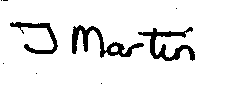 Jennifer Martin PA to the Regius Keeper10 July 2018ANNEX 1Summary of ActionsNOITEMSACTIONGarden VisitThe Board of Trustees had an inspirational visit to Logan Botanic Garden on Wednesday 27 June 2018 and thanked the Curator and his Team for all that was being accomplished.Private MeetingThe Board of Trustees held a Private Meeting prior to the Main Board meeting.WelcomeThe Chairman, on behalf of the Board of Trustees, welcomed the Director of Development to her first meeting.ResignationThe Chairman, on behalf of the Board of Trustees, thanked the Head of Finance for her work over the years and wished her well in the future.OPENING ITEMS:1.0ApologiesApologies were received from Prof Beverley Glover.2.0Trustees’ Conflicts of InterestNo conflicts of interest were reported.3.0Minutes of the Previous Meeting held on Wednesday 28 February 2018The Minutes of the Meeting held on Wednesday 28 February 2018 were accepted as a true record of the meeting.ACTION:  The PA to the Regius Keeper would place a copy of the approved Minutes in the Library, on the General Drive, the RBGE Website and circulate by e-mail to the Board of Trustees.PA to the Regius Keeper 4.04.1Matters ArisingSafeguarding of Children and Vulnerable Adults The Board Secretary reported that a Children and Vulnerable Adults Safeguarding Policy had been developed. It was noted that responsibility for this area would move to the new Director of Enterprise and Communication when in post. Training for four Deputy Safeguarding Officers would be arranged. The use of disclosure checks had been reviewed - a wider group would now be prioritised and checked. The Regius Keeper would provide the Board of Trustees with updates. Arrangements were in place with appropriate contractors.5.05.15.25.35.3.15.3.25.4Chairman’s ReportRBGE MedalThe RBGE Medal had been presented to Sir Peter Hutchison on Wednesday 25 April 2018 in a ceremony at Benmore Botanic Garden.Open EveningA successful event had been held in Edinburgh on Wednesday 18 April 2018 and this would remain part of the annual calendar.Ministerial EngagementsA meeting was held with Dr Linda Pooley and Ms Morag Williamson (Rural and Environment Science and Analytical Services Division (RESAS)), the Regius Keeper and Board Secretary on Wednesday 6 June 2018. Discussions included climate change, biodiversity, plastics, the North East Corner project and the Scottish Government’s Brexit priorities.Mrs Patricia Henton and the Regius Keeper had met with the Cabinet Secretary for the Environment, Climate Change and Land Reform who had been most supportive of the work of the RBGE. A briefing note had been produced that linked the work that the RBGE undertook with the Scottish Government’s National Performance Framework. Discussions included the North East Corner (a strong economic case would be required and the Scottish Government would advise on this); Biodiversity 2020 (the RBGE would have a larger role in advising the Scottish Government and would work even more closely with Scottish Natural Heritage); the increase in self-generated income over the past five years (44%) and the gender pay gap that had been closed (with a median of -7.2%).Trustees’ AppointmentsProf Meagher was in the process of collecting Trustees’ views on the skills and experience required for a new Chairman, in order to advise the Scottish Government.6.06.16.26.36.46.56.66.76.86.96.10Regius Keeper’s Report The Regius Keeper presented his report and highlighted: Strategic PlansThe 2017/18 Operational Plan had been successfully delivered.A one year Interim Plan would be produced for 2019/2020 which would be linked to the Scottish Government’s National Performance Framework (2020-25).A Five Year Plan would be drafted for the Board and Ministerial consideration.ScienceAn application for a Natural Environment Research Council (NERC) grant for genome sequencing of the British Flora had passed the first round. The Centre of Expertise for Plant Health was now operational.A Collaboration Agreement had been signed between the Beijing Botanical Garden and the RBGE.Funding had been received for the Tanzanian project.HorticultureApprentices were being recruited.A member of the Horticulture staff was now working full time on planning for the decant for the North East Corner project.The proposal for renovating the walled garden at Benmore Botanic Garden was being costed.Dawyck Botanic Garden had retained its VisitScotland 5* Visitor Award.Biosecurity and plant health initiatives were being undertaken.ExhibitionsThe Lost Words Exhibition was attracting a record number of visitors to Inverleith House.The First Minister had chosen the Lost Words book to be her reading challenge for children this year.Market GardenThe Market Garden had obtained organic certification.EducationA new distance learning herbology course had been introduced.The on-line botanical illustration course was 100% over subscribed.Twenty-five years of the MSc course would be celebrated this year.DevelopmentMs Emma Lacroix had started as the new Director of Development and would be recruiting two members of staff. She was impressed by the scale of ambition in particular with the North East Corner project. In the last financial year £1.3M had been raised in Fundraising and Membership with much potential to increase this amount. The priority was to shape a strategic plan for fundraising, and the 350th anniversary would provide some exciting opportunities. A priority would be to recruit senior volunteers to refresh significant philanthropic gifts. The Director of Development would make arrangements to meet individually with the Trustees.Enterprise and CommunicationMs Kari Coghill would start as the new Director of Enterprise and Communication on Wednesday 4 July 2018 and Ms Suzie Huggins would start as the 350th Anniversary Coordinator on Monday 9 July 2018.Fluid GradingFollowing a fluid grading process to retain and reward the best people seven women and six men had been successfully promoted.PrioritiesThe North East Corner, fundraising and profile raising with the Scottish Government, income generation and General Data Protection Regulation (GDPR) and cyber security.DECISION ITEM:7.07.17.27.37.47.57.67.7North East Corner (NEC) - Revised Plan Following a presentation by Jacqui Nicol (Arcadis) and John Dunn (PMP) to the Board of Trustees on the evening of Wednesday 27 June 2018 agreement was requested on the proposed outline design concept. An overview of the project had been presented which had given the Trustees confidence. It was noted that the original plans had been sympathetically amended and the lines of communication had  improved between the RBGE and the Design Team. Trustees would like more information on the financing of the proposal for the use of ESB energy scheme and advice on what certainties there were. A governance structure was in place with the Programme Board making the decisions and the Regius Keeper and Board Secretary providing instruction to the Design Team. The Outline Business Case (OBC) would be refreshed and the Leader’s Group would undertake a significant review of the governance structure. Clarification was requested on the relationship between the Programme Board and the RBGE Board of Trustees and this would be provided for information.ACTION:  Following consideration by the Leaders’ Group the Regius Keeper would update the Trustees on the governance structure.Trustees asked if an independent audit should be undertaken. It was noted that the Scottish Government Gateway process fulfilled this purpose.ACTION:  The Regius Keeper to provide information to Dr Hamilton on the Scottish Government Gateway process.Trustees agreed that Dr David Hamilton would join Prof Ian Wall as an additional Trustees’ representatives for the project and to sit on the NEC Programme BoardACTION: The Board Secretary would arrange for Dr Hamilton to become a Trustee’s representative for the project.Trustees were concerned about the ability to deliver the project to the agreed timescale. Trustees asked that the architectural design for the proposed ‘Hub’ be considered carefully and suggested that a  Concept Architect and a  Delivery Architect be engaged. A competition should be arranged and a small number of architects should be invited to propose imaginative, affordable designs but using readily available materials. The brief should include the potential use of the area around the ‘Hub’. As Trustees liked the concept of the ‘Hub’ they would leave it to the RBGE to specify its future use. ACTION:  The Board Secretary would arrange an architecture competition to select a design for the ‘Hub’.Trustees liked the proposals to have a sustainable energy supply and would like the new Education building to be adaptable for future requirements and suggested that another architect be involved in the design of this building.ACTION: The Board Secretary would instruct Smith Scott Mullan to consider an environmentally sustainable design for the Education building which would meet future needs.A proposal was made to consider the exchange of the Herbarium with the proposed Education building and it was suggested that the research footprint be considered to ensure that future needs would be met. These matters would need to be considered promptly and not impact on the timescale of the project.ACTION:  The Science Advisory Committee would consider the desirability and feasibility of moving the Herbarium to a new building and would consider future space requirements for research.Trustees agreed to keep to the current timetable for the project.  Regius Keeper Regius Keeper Board SecretaryBoard SecretaryBoard SecretaryChairman of Science Advisory CommitteeDISCUSSION ITEMS:8.08.18.28.3Risk Register Q4 Red and Amber RisksThe major issues to highlight were:Cyber SecurityThe allocation of resource requirements were being considered. A solution for the use of unsupported software in accordance with the Scottish Government’s terms was being considered.General Data Protection Regulation (GDPR) The implementation date for the new regulations had been Friday 25 May 2018. A costed plan was being prepared and work undertaken on  an Information Asset Register. The data held by the Regional Gardens was being considered. An organisational-wide privacy statement for use with emails was being prepared.Risk ReviewTrustees suggested that consideration be given as to how to reduce the long term red risks. The annual risk review would take place at the October Board Meeting and the process for monitoring and managing risks would be considered by the Leaders’ Group before this date.9.0Draft Annual Trustees’ Report and Accounts - First DraftThe Head of Finance reported that the Annual Report and Accounts would be presented to Audit Scotland on Friday 6 July 2018 with the final clearance meeting scheduled for the end of July. The Report and Accounts would then be circulated to the Board for final comments and presented to the Audit Committee at their next meeting. Approval by the Board and signing of the Annual Report and Accounts  by the Chairman and Regius Keeper would take place at the October Meeting. When signed they would be sent to the Scottish Government to be presented to the Scottish Parliament. Audit Scotland had advised that due to General Data Protection Regulation (GDPR) legislation and in line with the Charity SORP information on senior management remuneration be removed. The Head of Finance thanked the Finance Manager in particular for the work in preparing the Accounts. Trustees asked where the energy costs were reported – they were in the separate Environmental Report.10.0Annual Health and Safety Report 2016/2017There been one accident that had been to be reported under the Reporting of Injuries, Diseases and Dangerous Occurrences Regulations 1995 (RIDDOR) and this related to a member of staff who had slipped on ice, was wearing appropriate kit and had received appropriate training. INFORMATION ITEMS:11.011.111.211.3Finance UpdateAuthorised SignatoriesThe following members of staff were confirmed as authorised signatories for all investment management and banking mandates of the Royal Botanic Garden Edinburgh with any two signatories required for all instructions, one from Panel One and one from Panel Two or two from Panel Two:ACTION: Head of Finance to arrange for the update to the authorised signatories.VATA VAT inspection had been concluded at the end of May 2018. There had been an error in the annual adjustment figure offset in VAT and the RBGE had been reimbursed. Further training would be arranged on the definition of grants to ensure anything that was eligible for VAT (ie the supply of services) was included correctly handled from a VAT perspective. Botanics Trading Company (BTC)Trustees asked if the BTC catering and events could be put on separate lines. Costs incurred for the first year of Christmas at the Botanics had been factored into future figures.  Head of Finance 12.0Major Project UpdatesThis report was provided for information. In addition, due to an issue with the ceiling tiles, the Library had to be closed while investigative work was undertaken.13.0Report of the Audit CommitteeThe Chairman of the Audit Committee had nothing outstanding to highlight.14.0Arts Advisory Group – UpdateThe Chair of the Arts Advisory Group reported that one of the Group Members was involved in the recruitment of a Head of Exhibitions. The Group awaited the preparation of an Exhibitions Policy and would advise on the strategic approach to the arts programme, ensuring that the programme was high quality and amplified the RBGE’s Mission. The next meeting would take place in the autumn when the new Head of Exhibitions was in post.15.0Ethical Policy/Investment FundThe Chairman of the Investment Committee reported that following a procurement process Brewin Dolphin had been appointed as the new Investment Managers. An Ethical Investment Policy would be presented to the Board of Trustees for approval. The Board were asked to delegate authority to the Chairman of the Investment Committee and Dr David Hamilton to be authorised signatories for the new account with Brewin Dolphin.  This was approved. ACTION: The Board Secretary would arrange for the Chairman of the Investment Committee and Dr Hamilton to be authorised signatories for the Brewin Dolphin account.Board Secretary16.0Report of the Science Advisory Committee The Chairman of the Science Advisory Committee reported that a virtual  meeting had been held on Tuesday 13 March 2018 where discussions had focussed on the unique niche of the RBGE in relation to biodiversity science and how this might be capitalised upon.17.0Proposed Dates for 2019 MeetingsThe following dates were to be noted:Wednesday 27 February 2019Venue:  David Douglas Room, John Hope Gateway, Royal Botanic Garden Edinburgh1200 - 1230	Lunch1230 - 1300	Tour/Presentation1300 - 1330	Trustees’ Private Meeting1330 - 1630	Main Board Meeting Wednesday 19 June 2019 Venue: Benmore Botanic Garden  0900 - 1300	Travel to Benmore Botanic Garden1300 - 1400	Lunch1400 - 1700	Garden Visit 1900 - 2200	Dinner (venue tbc) Thursday 20 June 2019Venue: near Benmore Botanic Garden tbc 0900 - 1200	Main Board Meeting 1200 - 1300	Lunch1300		Depart	Wednesday 2 October 2019Venue:  David Douglas Room, John Hope Gateway, Royal Botanic Garden Edinburgh1015 - 1230	Strategy Discussion 			1230 - 1300	Lunch1300 - 1330	Tour/Presentation1330 - 1400	Trustees’ Private Meeting1400 - 1630	Main Board MeetingWednesday 4 December 2019Venue:  David Douglas Room, John Hope Gateway, Royal Botanic Garden Edinburgh1200 - 1245	Lunch1245 - 1345	Tour/Presentation1345 - 1400	Trustees’ Private Meeting1400 - 1630	Main Board Meeting ACTION: Attendees to note the dates for the 2019 meetings.Attendees18.018.118.2Botanics Trading Company (BTC):Appointment of Company DirectorsThe Head of Finance reported that the accounts had been audited and signed off. Mrs Heather Jackson (former Director of Enterprise) and Dr Alasdair Macnab (former Director of Corporate Services) had been removed as Directors and the Deputy Keeper and Director of Science had been added. The Board Secretary would be added from Saturday 31 March 2018. Following the arrival of the new Director of Enterprise and Communication on Wednesday 4 July 2018 she would be added and the Deputy Keeper and Director of Science removed.Letter of SupportThe Chairman had previously signed the letter of support which had been prepared as part of the audit process.19.0Botanics Foundation ReportsThe Board Secretary reported on the formal relationship between the RBGE and the Botanics Foundation. Another independent Trustee was needed for the Botanics Foundation Board. It was noted that there was no evidence in the past financial year of RBGE Board of Trustees influencing their nominated representatives in the discharge of their duties as charity Trustees on the Board of Trustees of the Botanics Foundation. CLOSING ITEMS:20.020.120.2Any Other BusinessXishuangbanna Tropical Botanical GardenMrs Patricia Henton had visited Xishuangbanna Tropical Botanical Garden in June 2018 (during her holiday to China).Ministerial AppointmentBen Macpherson MSP  for Edinburgh Northern and Leith had been appointed Minister for Europe, Migration & International Development.21.0Arrangements for the Next MeetingThe next meeting would be held on Wednesday 3 October 2018 in the David Douglas Room, John Hope Gateway.NOITEMSACTIONOPENING ITEMS:3.0Minutes of the Previous Meeting held on Wednesday 28 February 2018ACTION:  The PA to the Regius Keeper would place a copy of the approved Minutes in the Library, on the General Drive, the RBGE Website and circulate by e-mail to the Board of Trustees.PA to the Regius Keeper 7.07.17.27.37.47.57.6North East Corner – Revised Plan ACTION:  Following consideration by the Leaders’ Group the Regius Keeper would update the Trustees on the governance structure.ACTION:  The Regius Keeper to provide information to Dr Hamilton on the Scottish Government Gateway process.ACTION: The Board Secretary would arrange for Dr Hamilton to become a Trustee’s representative for the project.ACTION:  The Board Secretary would arrange an architecture competition to select a design for the ‘Hub’.ACTION: The Board Secretary would instruct Smith Scott Mullan to consider an environmentally sustainable design for the Education building which would meet future needs.ACTION:  The Science Advisory Committee would consider the desirability and feasibility of moving the Herbarium to a new building and would consider future space requirements for research.Regius Keeper Regius Keeper Board SecretaryBoard SecretaryBoard SecretaryChairman of Science Advisory CommitteeINFORMATION ITEMS:11.011.1Finance UpdateAuthorised SignatoriesACTION: Head of Finance to arrange for the update to the authorised signatories.Head of Finance 15.0Ethical Policy/Investment FundACTION: The Board Secretary would arrange for the Chairman of the Investment Committee and Dr Hamilton to be authorised signatories for the Brewin Dolphin account.Board Secretary17.0Proposed Dates for 2019 MeetingsACTION: Attendees to note the dates for the 2019 meetings.Attendees